 15 JAAR ONICI SYMPOSIUM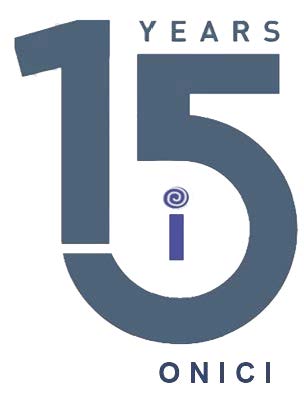 
   3 november 2017
  Antwerpen-België

Registratieformulier (terug sturen naar 15jaaronicisymposium@onici.be)

 Ik zal gebruik maken van de ringleiding 	 	Ja 	    Neen  Ik breng mijn eigen (gebaren)tolk mee		Ja 	    Neen 
Indien een speciaal dieet noodzakelijk is, gelieve dit dan hier te noteren: 
…………………………………………………………………………………………………………
Gebaseerd op de inhoud van dit registratieformulier zullen wij je een onkostennota toezenden om de betaling in orde te brengen.Moest je nog vragen hebben, aarzel dan niet om ons te contacteren via:15jaaronicisymposium@onici.beWij kijken er naar uit om je in Antwerpen te mogen ontmoeten.Voornaam:
Familienaam: Aanspreektitel:    
Functie: Organisatie:
BTW- nummer : (in geval van)
Factuur gegevens (dienst, adres, bestelbonnummer, kostenplaat)Telefoonnummer:E-mail:Omcirkel of markeer je keuze voor de parallelsessies tussen 13.45-14.45u:                                         A.               B.               C.Keuze A
Keuze BKeuze C